MAL for utarbeidelse eksempeloppgaveMuntlig-praktisk eksamen  – Arbeidslivsfag 10. trinnVurderingsmatrisen er veiledende. Les mer om muntlig-praktisk eksamen herNAVN PÅ TEMA Beskriv temaetOppgave (skriv inn oppgaven):Bilde (sett inn bilder eller illustrasjoner) Husk opphavsrett, og velg bilder fra eks. https://pixabay.com/no/images/search/ eller https://www.pexels.com/nb-no/Gode råd (Gi elevene gode råd på forberedelse)La eleven velge en vinklingForklar eleven at man kan lage et framlegg (muntlig, power point eller annet). Legg eventuelt til ytterligere beskrivelse, og gi en tidsangivelse.Forklar eleven at eleven kan planlegge hvordan eleven skal gjennomføre framlegget på eksamensdagen.Forklar hvordan eleven kan forberede seg på en fagsamtale om temaet.  Vurdering:Du vil bli vurdert etter følgende på eksamen:Kjerneelementer og kompetansemål for muntlig-praktisk eksamen: Kvalitetsbeskrivelser for vurdering av muntlig-praktisk eksamen i Arbeidslivsfag:Praktiske og yrkesrettede arbeidsoppdrag (kjerneelement)Arbeidsmiljø og helse, miljø og sikkerhet i arbeidsoppdraget (kjerneelement)Kompetansemål:Undersøke behov for varer og tjenester på skolen og i lokalsamfunnet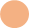 Planlegge praktiske og yrkesrettede arbeidsoppdragProdusere og levere varer og tjenester etter kvalitetskravBruke fagbegreper, arbeidsmetoder, verktøy, materialer og teknologi tilpasset arbeidsoppdrag og begrunne valgIvareta bærekraftige prinsipper i alle deler av arbeidsoppdragetSamarbeide, fremme forslag og delta i beslutninger i et arbeidsfellesskap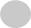 Beskrive og vurdere risiko, og følge etiske retningslinjer og arbeidslivets regler i arbeidsoppdragetVurdere sin egen og gruppens arbeidsinnsats, arbeidsprosess og arbeidsoppdragets resultatKompetansemål:Undersøke behov for varer og tjenester på skolen og i lokalsamfunnetPlanlegge praktiske og yrkesrettede arbeidsoppdragProdusere og levere varer og tjenester etter kvalitetskravBruke fagbegreper, arbeidsmetoder, verktøy, materialer og teknologi tilpasset arbeidsoppdrag og begrunne valgIvareta bærekraftige prinsipper i alle deler av arbeidsoppdragetSamarbeide, fremme forslag og delta i beslutninger i et arbeidsfellesskapBeskrive og vurdere risiko, og følge etiske retningslinjer og arbeidslivets regler i arbeidsoppdragetVurdere sin egen og gruppens arbeidsinnsats, arbeidsprosess og arbeidsoppdragets resultatLav kompetanse i faget, karakter 2 God kompetanse i faget, karakter 4 Framifrå kompetanse i faget, karakter 6Eleven finner og bruker informasjon for å planlegge produksjon. Eleven finner og bearbeider informasjon ved å bruke hensiktsmessige metoder for å planlegge produksjon. Eleven velger og begrunner strategier og finner nødvendig informasjon for å planlegge produksjon. Eleven produserer og leverer varer og tjenester. Eleven produserer og leverer varer og tjenester og oppnår kvalitetskrav som er satt for produksjonen. Eleven produserer og leverer varer og tjenester og utfører kvalitetsvurdering i produksjonen og tar avgjørelser for å sikre nødvendig kvalitet underveis. Eleven behersker enkelte verktøy, metoder, materialer og noe teknologi i praktisk produksjon. Eleven kombinerer verktøy, metoder, materialer og teknologi. Eleven videreutvikler metoder og tilpasser løsninger underveis produksjonen. Eleven bruker fagbegreper og kommuniserer om produksjon. Eleven bruker fagbegreper til å reflektere over og kommunisere om produksjon. Eleven reflekterer og begrunner med nyansert fagspråk om produksjon. Eleven følger regler for samhandling og produksjon. Eleven bidrar med vurderinger og forslag til regler og rutiner for samhandling i produksjon. Eleven tar initiativ og gjør vurderinger for helhetlig samhandling og organisering i produksjon. Eleven beskriver og reflekterer over sin egen rolle i planlegging og produksjon. Eleven forklarer og reflekterer flere sider av planlegging og produksjon. Eleven reflekterer over eget og andres arbeid og produksjon og videreutvikler samspill g produksjon i arbeidsfellesskapet. 